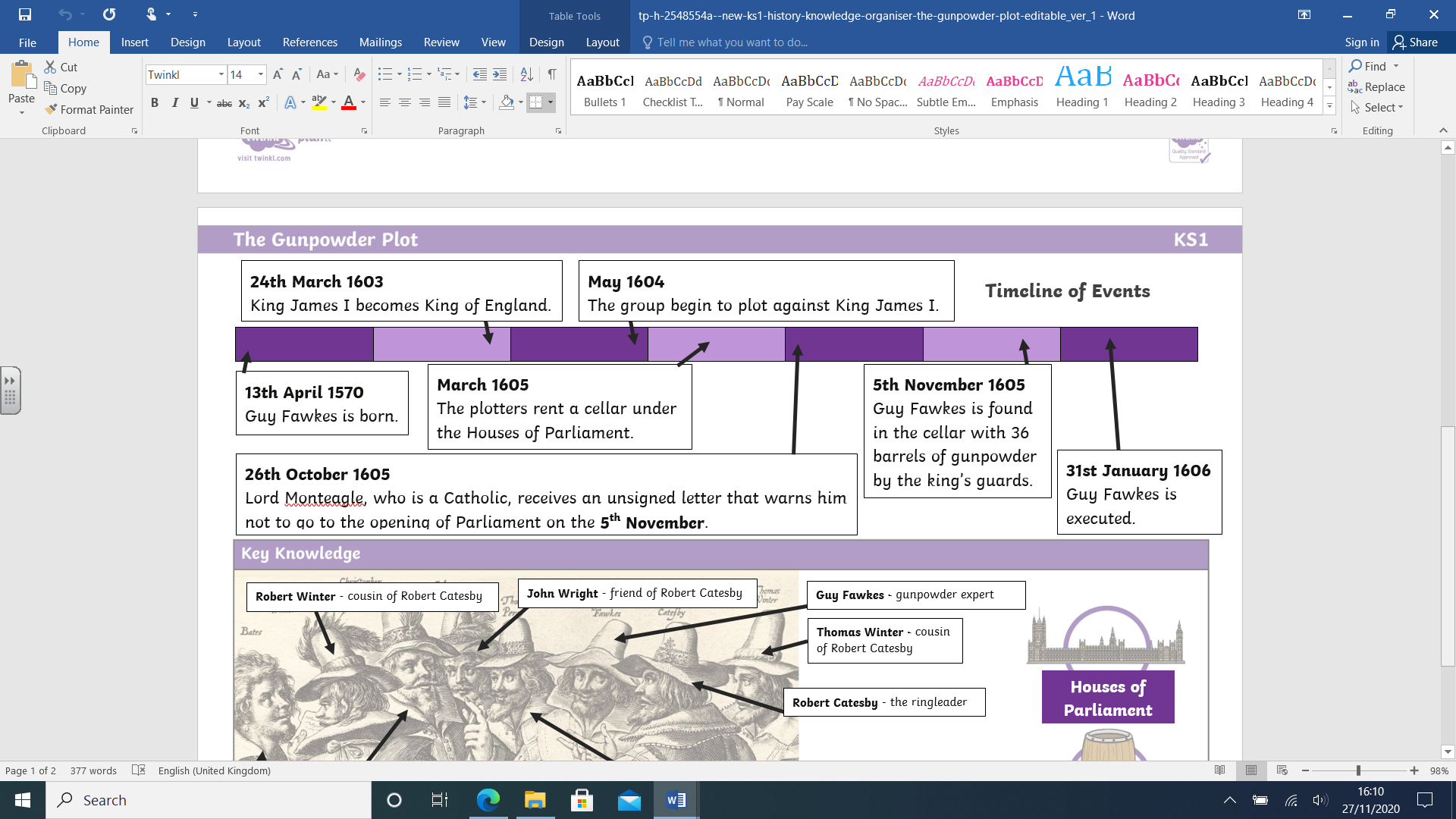 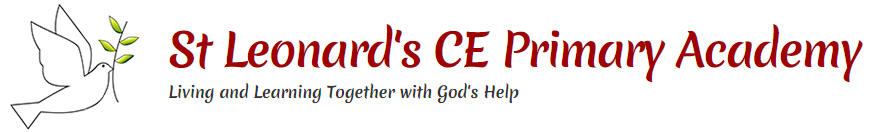 Key VocabularyKey VocabularyThe Gunpowder PlotA plot to blow up the Houses of Parliament to kill King James I and his government.CatholicsMembers of the Catholic church.ProtestantsChristians who are not Catholic.Houses of ParliamentThe building in London where the government works.GunpowderAn explosive powder that was used in guns.What do I need to know? What do I need to know? What was the Gunpowder Plot?The Gunpowder Plot was a plot to kill King James I and his government by blowing up the Houses of Parliament. Who was involved in the plot?Robert Catesby, Guy Fawkes, Thomas Percy, and five of their friends were involved.Why were they plotting?Under the rule of James I, Catholics were treated unfairly. The plotters were all Catholic and wanted King James removed from the throne.How was the plot stopped?A letter was sent to Lord Monteagle, who was due to go to the Houses of Parliament, warning him of the plot. He told the king, who sent guards to search the cellars. They found Guy Fawkes and gunpowder.Why do we celebrate 
Bonfire Night?King James I ordered that people should celebrate his survival on the 5th November. To this day, people still light bonfires and burn ‘guys’ (puppets made of straw, named after Guy Fawkes) to celebrate. 